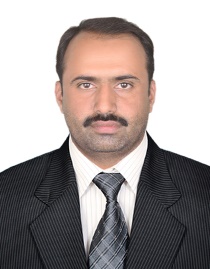 Shabbir Shabbir.375313@2freemail.com      Accountant   ObjectiveTo obtain a position in your esteemed organization that would help to utilize my progressive experience and skills acquired in the field of accountancy.  PROFESSIONAL EXPERIENCENETAQ-E-SOLUTIONS, ABU DHABI UAE                                                                                         DEC 2014 TO June 2017  AccountantKey ResponsibilitiesPreparation of Income statement, Balance Sheet & Cash flow statement.Enter journal entries of the Financial Transactions in to accounting systemPrepare Financial Quotation, Purchase Order, & Invoice.Handle Petty Cash Prepare Bank Reconciliation Statement on monthly basis.Coordinate with banks for corporate financing purpose.Handle online transfer of funds Prepare Customer aging report & ensure on time payment from clientReconciliation of Customer A/C with S.O.A from clientsEnsure payment from client match to the Invoice, L.P.O & QuotationCollection of cheques from Customers & deposit into bankGenerate Receipt voucher against payment received from customer.Handle Account PayablePrepare Supplier Aging Report & ensure on time payment to supplierReconciliation between supplier A/C & S.O.A from suppliersRelease Cheque to the supplierPASARI INTERNATIONAL, LAHORE                                                                                                      OCT 2009 TO MAR 2012AccountantKey Responsibilities:Prepare Quotation, Purchase Order and Invoice.Prepare Receipt Voucher & Payment vouchersEntry of Financial transactions into accounting systems i.e. Focus RT & Microsoft ExcelProperly manage General Journal, General Ledger & Trial balance.Preparation of monthly & yearly Income Statement, cash flow statement and Balance Sheet.Handle Account Receivable and reconcile debtor A/C with Customer’s Statement of Accounts.Follow up outstanding payments and ensure recovery of unsettled invoices on time.Manage Account Payable & match creditor A/C with statement of accounts (SOA) from suppliers.Prepare Bank Reconciliation Statement Keep proper records of assets by preparing asset register.CORE COMPETENCIES Able to prepare regulatory & legal statement regarding corporate financeCan prepare quarterly & annual reportsInvestors relations associateTake part in regulatory auditAble to work with other departments to create proper documentationsExperienced in complex financial research taskPERSONAL DETAILSMarital Status:          MarriedDate of Birth:            7/01/1987Nationality:               PakistaniReligion:                     MuslimVisa Status:	     Visit (expire March 07,2018)Educational                     ACCA – Finalist (Professional Level) 2012 – UKEducational                     ACCA – Finalist (Professional Level) 2012 – UKQualifications                  Bachelors of Commerce – Islamia University of Bahawalpur , Pakistan 2009 Qualifications                  Bachelors of Commerce – Islamia University of Bahawalpur , Pakistan 2009  H.S.C (Science-Pre Engineering), Board of Intermediate & Secondary Education Bahawalpur, 2004